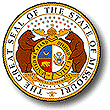 DEPARTAMENTO DE SERVICIOS SOCIALES DE MISURIDIVISIÓN INFANTILDECLARACIÓN DE RIESGO LEGALDEPARTAMENTO DE SERVICIOS SOCIALES DE MISURIDIVISIÓN INFANTILDECLARACIÓN DE RIESGO LEGALDEPARTAMENTO DE SERVICIOS SOCIALES DE MISURIDIVISIÓN INFANTILDECLARACIÓN DE RIESGO LEGALDEPARTAMENTO DE SERVICIOS SOCIALES DE MISURIDIVISIÓN INFANTILDECLARACIÓN DE RIESGO LEGALDEPARTAMENTO DE SERVICIOS SOCIALES DE MISURIDIVISIÓN INFANTILDECLARACIÓN DE RIESGO LEGALDEPARTAMENTO DE SERVICIOS SOCIALES DE MISURIDIVISIÓN INFANTILDECLARACIÓN DE RIESGO LEGALDEPARTAMENTO DE SERVICIOS SOCIALES DE MISURIDIVISIÓN INFANTILDECLARACIÓN DE RIESGO LEGALNOMBRE DEL NIÑO:NOMBRE DEL NIÑO:NOMBRE DEL NIÑO:NOMBRE DEL NIÑO:FECHA:      FECHA:      FUTURO PADRE/MADRE ADOPTIVO:FUTURO PADRE/MADRE ADOPTIVO:FUTURO PADRE/MADRE ADOPTIVO:FUTURO PADRE/MADRE ADOPTIVO:FUTURO PADRE/MADRE ADOPTIVO:FUTURO PADRE/MADRE ADOPTIVO:FUTURO PADRE/MADRE ADOPTIVO:FUTURO PADRE/MADRE ADOPTIVO:FUTURO PADRE/MADRE ADOPTIVO:FUTURO PADRE/MADRE ADOPTIVO:FUTURO PADRE/MADRE ADOPTIVO:FUTURO PADRE/MADRE ADOPTIVO:TRABAJADOR DE SERVICIOS INFANTILES:TRABAJADOR DE SERVICIOS INFANTILES:TRABAJADOR DE SERVICIOS INFANTILES:TRABAJADOR DE SERVICIOS INFANTILES:TRABAJADOR DE SERVICIOS INFANTILES:TRABAJADOR DE SERVICIOS INFANTILES:SUPERVISOR DE SERVICIOS INFANTILES I:SUPERVISOR DE SERVICIOS INFANTILES I:SUPERVISOR DE SERVICIOS INFANTILES I:SUPERVISOR DE SERVICIOS INFANTILES I:SUPERVISOR DE SERVICIOS INFANTILES I:SUPERVISOR DE SERVICIOS INFANTILES I:DECLARACIÓN DE RIESGO LEGAL:DECLARACIÓN DE RIESGO LEGAL:DECLARACIÓN DE RIESGO LEGAL:DECLARACIÓN DE RIESGO LEGAL:DECLARACIÓN DE RIESGO LEGAL:DECLARACIÓN DE RIESGO LEGAL:DECLARACIÓN DE RIESGO LEGAL:DECLARACIÓN DE RIESGO LEGAL:DECLARACIÓN DE RIESGO LEGAL:DECLARACIÓN DE RIESGO LEGAL:Yo/Nosotros,Yo/Nosotros,los futuros padres adoptivos delos futuros padres adoptivos delos futuros padres adoptivos de, hemos sido informados y entendemos que existe un riesgo, hemos sido informados y entendemos que existe un riesgo, hemos sido informados y entendemos que existe un riesgo, hemos sido informados y entendemos que existe un riesgo, hemos sido informados y entendemos que existe un riesgolegal que implica a este niño que debe conciliarse antes de que se finalice la adopción. Además, se nos ha informado y entendemos que, si los riesgos legales no se resuelven, puede ser necesario sacar al niño de nuestro hogar.  Entendemos que solo el tribunal de menores tiene la autoridad final para aprobar la adopción de un niño específico por parte de una familia específica.  Entendemos que ser seleccionada como familia adoptiva a través del proceso de reunión de adopción no garantiza la financiación de los subsidios. Entendemos que, si el tribunal aprueba la adopción de este niño a otra familia, es posible que no recibamos ninguna compensación por los fondos pagados por nosotros para facilitar la adopción.legal que implica a este niño que debe conciliarse antes de que se finalice la adopción. Además, se nos ha informado y entendemos que, si los riesgos legales no se resuelven, puede ser necesario sacar al niño de nuestro hogar.  Entendemos que solo el tribunal de menores tiene la autoridad final para aprobar la adopción de un niño específico por parte de una familia específica.  Entendemos que ser seleccionada como familia adoptiva a través del proceso de reunión de adopción no garantiza la financiación de los subsidios. Entendemos que, si el tribunal aprueba la adopción de este niño a otra familia, es posible que no recibamos ninguna compensación por los fondos pagados por nosotros para facilitar la adopción.legal que implica a este niño que debe conciliarse antes de que se finalice la adopción. Además, se nos ha informado y entendemos que, si los riesgos legales no se resuelven, puede ser necesario sacar al niño de nuestro hogar.  Entendemos que solo el tribunal de menores tiene la autoridad final para aprobar la adopción de un niño específico por parte de una familia específica.  Entendemos que ser seleccionada como familia adoptiva a través del proceso de reunión de adopción no garantiza la financiación de los subsidios. Entendemos que, si el tribunal aprueba la adopción de este niño a otra familia, es posible que no recibamos ninguna compensación por los fondos pagados por nosotros para facilitar la adopción.legal que implica a este niño que debe conciliarse antes de que se finalice la adopción. Además, se nos ha informado y entendemos que, si los riesgos legales no se resuelven, puede ser necesario sacar al niño de nuestro hogar.  Entendemos que solo el tribunal de menores tiene la autoridad final para aprobar la adopción de un niño específico por parte de una familia específica.  Entendemos que ser seleccionada como familia adoptiva a través del proceso de reunión de adopción no garantiza la financiación de los subsidios. Entendemos que, si el tribunal aprueba la adopción de este niño a otra familia, es posible que no recibamos ninguna compensación por los fondos pagados por nosotros para facilitar la adopción.legal que implica a este niño que debe conciliarse antes de que se finalice la adopción. Además, se nos ha informado y entendemos que, si los riesgos legales no se resuelven, puede ser necesario sacar al niño de nuestro hogar.  Entendemos que solo el tribunal de menores tiene la autoridad final para aprobar la adopción de un niño específico por parte de una familia específica.  Entendemos que ser seleccionada como familia adoptiva a través del proceso de reunión de adopción no garantiza la financiación de los subsidios. Entendemos que, si el tribunal aprueba la adopción de este niño a otra familia, es posible que no recibamos ninguna compensación por los fondos pagados por nosotros para facilitar la adopción.legal que implica a este niño que debe conciliarse antes de que se finalice la adopción. Además, se nos ha informado y entendemos que, si los riesgos legales no se resuelven, puede ser necesario sacar al niño de nuestro hogar.  Entendemos que solo el tribunal de menores tiene la autoridad final para aprobar la adopción de un niño específico por parte de una familia específica.  Entendemos que ser seleccionada como familia adoptiva a través del proceso de reunión de adopción no garantiza la financiación de los subsidios. Entendemos que, si el tribunal aprueba la adopción de este niño a otra familia, es posible que no recibamos ninguna compensación por los fondos pagados por nosotros para facilitar la adopción.legal que implica a este niño que debe conciliarse antes de que se finalice la adopción. Además, se nos ha informado y entendemos que, si los riesgos legales no se resuelven, puede ser necesario sacar al niño de nuestro hogar.  Entendemos que solo el tribunal de menores tiene la autoridad final para aprobar la adopción de un niño específico por parte de una familia específica.  Entendemos que ser seleccionada como familia adoptiva a través del proceso de reunión de adopción no garantiza la financiación de los subsidios. Entendemos que, si el tribunal aprueba la adopción de este niño a otra familia, es posible que no recibamos ninguna compensación por los fondos pagados por nosotros para facilitar la adopción.legal que implica a este niño que debe conciliarse antes de que se finalice la adopción. Además, se nos ha informado y entendemos que, si los riesgos legales no se resuelven, puede ser necesario sacar al niño de nuestro hogar.  Entendemos que solo el tribunal de menores tiene la autoridad final para aprobar la adopción de un niño específico por parte de una familia específica.  Entendemos que ser seleccionada como familia adoptiva a través del proceso de reunión de adopción no garantiza la financiación de los subsidios. Entendemos que, si el tribunal aprueba la adopción de este niño a otra familia, es posible que no recibamos ninguna compensación por los fondos pagados por nosotros para facilitar la adopción.legal que implica a este niño que debe conciliarse antes de que se finalice la adopción. Además, se nos ha informado y entendemos que, si los riesgos legales no se resuelven, puede ser necesario sacar al niño de nuestro hogar.  Entendemos que solo el tribunal de menores tiene la autoridad final para aprobar la adopción de un niño específico por parte de una familia específica.  Entendemos que ser seleccionada como familia adoptiva a través del proceso de reunión de adopción no garantiza la financiación de los subsidios. Entendemos que, si el tribunal aprueba la adopción de este niño a otra familia, es posible que no recibamos ninguna compensación por los fondos pagados por nosotros para facilitar la adopción.legal que implica a este niño que debe conciliarse antes de que se finalice la adopción. Además, se nos ha informado y entendemos que, si los riesgos legales no se resuelven, puede ser necesario sacar al niño de nuestro hogar.  Entendemos que solo el tribunal de menores tiene la autoridad final para aprobar la adopción de un niño específico por parte de una familia específica.  Entendemos que ser seleccionada como familia adoptiva a través del proceso de reunión de adopción no garantiza la financiación de los subsidios. Entendemos que, si el tribunal aprueba la adopción de este niño a otra familia, es posible que no recibamos ninguna compensación por los fondos pagados por nosotros para facilitar la adopción.Los detalles sobre las visitas con los padres biológicos u otras personas específicos de esta colocación deben explicarse aquí:Los detalles sobre las visitas con los padres biológicos u otras personas específicos de esta colocación deben explicarse aquí:Los detalles sobre las visitas con los padres biológicos u otras personas específicos de esta colocación deben explicarse aquí:Los detalles sobre las visitas con los padres biológicos u otras personas específicos de esta colocación deben explicarse aquí:Los detalles sobre las visitas con los padres biológicos u otras personas específicos de esta colocación deben explicarse aquí:Los detalles sobre las visitas con los padres biológicos u otras personas específicos de esta colocación deben explicarse aquí:Los detalles sobre las visitas con los padres biológicos u otras personas específicos de esta colocación deben explicarse aquí:Los detalles sobre las visitas con los padres biológicos u otras personas específicos de esta colocación deben explicarse aquí:Los detalles sobre las visitas con los padres biológicos u otras personas específicos de esta colocación deben explicarse aquí:Los detalles sobre las visitas con los padres biológicos u otras personas específicos de esta colocación deben explicarse aquí:Firma del futuro padre/madre adoptivo:Firma del futuro padre/madre adoptivo:Firma del futuro padre/madre adoptivo:Firma del futuro padre/madre adoptivo:Firma del futuro padre/madre adoptivo:Firma del futuro padre/madre adoptivo:Firma del futuro padre/madre adoptivo:Firma del futuro padre/madre adoptivo:Firma del futuro padre/madre adoptivo:Fecha:Firma del futuro padre/madre adoptivo:Firma del futuro padre/madre adoptivo:Firma del futuro padre/madre adoptivo:Firma del futuro padre/madre adoptivo:Firma del futuro padre/madre adoptivo:Firma del futuro padre/madre adoptivo:Firma del futuro padre/madre adoptivo:Firma del futuro padre/madre adoptivo:Firma del futuro padre/madre adoptivo:Fecha:Firma del trabajador de Servicios Infantiles:Firma del trabajador de Servicios Infantiles:Firma del trabajador de Servicios Infantiles:Firma del trabajador de Servicios Infantiles:Firma del trabajador de Servicios Infantiles:Firma del trabajador de Servicios Infantiles:Firma del trabajador de Servicios Infantiles:Firma del trabajador de Servicios Infantiles:Firma del trabajador de Servicios Infantiles:Fecha:Firma del supervisor de Servicios Infantiles I:Firma del supervisor de Servicios Infantiles I:Firma del supervisor de Servicios Infantiles I:Firma del supervisor de Servicios Infantiles I:Firma del supervisor de Servicios Infantiles I:Firma del supervisor de Servicios Infantiles I:Firma del supervisor de Servicios Infantiles I:Firma del supervisor de Servicios Infantiles I:Firma del supervisor de Servicios Infantiles I:Fecha: